Муниципальное бюджетное общеобразовательное учреждение«Средняя общеобразовательная школа № 83»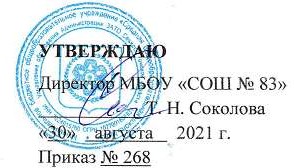 РАБОЧАЯ ПРОГРАММАФАКУЛЬТАТИВНОГО КУРСА«Трудные вопросы физики»по 	физике	Направление 	общеинтеллектуальное	Классы 	10	Количество часов на курс 	34	Срок реализации программы 	1 год	Составитель: 	Андросова Нина Васильевна	Дата составления программы: «30»   августа	 2021 г.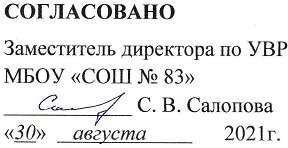 ОГЛАВЛЕНИЕ1. Пояснительная записка	3 2.Результаты освоения факультативного курса 		4Содержание курса	 6Тематическое планирование 	 8Приложение 	 22ПОЯСНИТЕЛЬНАЯ ЗАПИСКАФедеральный закон «Об образовании в Российской Федерации» от 29.12.2012 года № 273-ФЗ (в действующей редакции);Приказ Министерства образования РФ от 05.03.2004г. №1089 «Об утверждении федерального компонента государственных образовательных стандартов начального общего, основного общего и среднего (полного) общего образования (в действующей редакции);ФГОС среднего общего образования, утвержденный приказом Минобрнауки от 17 мая 2012 г. № 413 (в действующей редакции )Приказ Министерства Просвещения РФ от 23.12.2020 № 766 «О внесении изменений в федеральный перечень учебников, допущенных к использованию при реализации имеющих государственную аккредитацию образовательных программ начального общего, основного общего, среднего общего образования организациями, осуществляющими образовательную деятельность»;Приказ Министерства Просвещения РФ от 20.05.2020 №254 «Об утверждении федерального перечня учебников, допущенных к использованию при реализации имеющих государственную аккредитацию образовательных программ начального общего, основного общего, среднего общего образования организациями, осуществляющими образовательную деятельность»;Рабочая программа к линии УМК по физике для 10 класса общеобразовательной школы Г.Я.Мякишева, Б.Б.Буховцева, Н.Н. Сотского – М.: Просвещение, 2019; Количество часов для реализации программы 34 часа, из них10 класс 68 часов;Программа по внеурочной деятельности «Трудные вопросы физики» разработана в соответствии с требованиями Федеральным государственным образовательным стандартом среднего общего образования и представляет собой вариант программы внеурочной деятельности. Определяет содержание и организацию внеурочной деятельности на уровне среднего общего образования и направлена на развитие способностей обучающихся, формирование у обучающихся единой картины мира, её роли в духовно-нравственном развитии человека, саморазвитии и самосовершенствовании обучающихся, обеспечивает формирование личностных и метапредметных результатов освоенияООП СОО.Цель: развитие познавательных интересов, интеллектуальных и творческих способностей в процессе решения физических задач и самостоятельного приобретения новых знаний.Задачи курса:сформировать осознанное умение анализировать сюжет задач;научиться находить целесообразный способ решения задач;углублять и систематизировать знания обучающихся;выучить общие алгоритмы решения задач;поддерживать интерес к изучению предмета.Курс завершается итоговым тестом, составленным согласно требованиям уровню подготовки выпускников основной школы.2. РЕЗУЛЬТАТЫ ОСВОЕНИЯ ФАКУЛЬТАТИВНОГО КУРСАВ итоге изучения курса внеурочной деятельности обучающимися будут получены следующие результаты:Личностные результатыРоссийская гражданская идентичность.Формирование ответственного отношения к учению, готовности и способности обучающихся к саморазвитию и самообразованию на основе мотивации к обучению и познанию, осознанному выбору и построению дальнейшей индивидуальной траектории образования на базе ориентировки в мире профессий и профессиональных предпочтений, с учетом устойчивых познавательных интересов, а также на основе формирования уважительного отношения к труду, развития опыта участия в социально значимом труде;Формирование целостного мировоззрения, соответствующего современному уровню развития науки и общественной практики, учитывающего социальное, культурное, языковое, духовное многообразие современного мира;Формирование осознанного, уважительного и доброжелательного отношения к другому человеку, его мнению, мировоззрению, культуре, языку, вере, гражданской позиции, к истории, культуре, религии, традициям, языкам, ценностям народов России и народов мира; готовности и способности вести диалог с другими людьми и достигать в нем взаимопонимания;Освоение социальных норм, правил поведения, ролей и форм социальной жизни в группах и сообществах, включая взрослые и социальные сообщества; участие в школьном самоуправлении и общественной жизни в пределах возрастных компетенций с учетом региональных, этнокультурных, социальных и экономических особенностей;Развитие морального сознания и компетентности в решении моральных проблем на основе личностного выбора, формирование нравственных чувств и нравственного поведения, осознанного и ответственного отношения к собственным поступкам;Формирование коммуникативной компетентности в общении и сотрудничестве со сверстниками, детьми старшего и младшего возраста, взрослыми в процессе образовательной, общественно полезной, учебно-исследовательской, творческой и других видов деятельности;Формирование ценности здорового и безопасного образа жизни; усвоение правил индивидуального и коллективного безопасного поведения в чрезвычайных ситуациях, угрожающих жизни и здоровью людей, правил поведения на транспорте и на дорогах;Формирование основ экологической культуры, соответствующей современному уровню экологического мышления, развитие опыта экологически ориентированной рефлексивно-оценочной и практической деятельности в жизненных ситуациях;Осознание значения семьи в жизни человека и общества, принятие ценности семейной жизни, уважительное и заботливое отношение к членам своей семьи;Развитие эстетического сознания через освоение художественного наследия народов России и мира, творческой деятельности эстетического характера.Метапредметные результатыУмение самостоятельно определять цели своего обучения, ставить и формулировать для себяновые задачи в учебе и познавательной деятельности, развивать мотивы и интересы своей познавательной деятельности;Умение самостоятельно планировать пути достижения целей, в том числе альтернативные, осознанно выбирать наиболее эффективные способы решения учебных и познавательных задач;Умение соотносить свои действия с планируемыми результатами, осуществлять контроль своей деятельности в процессе достижения результата, определять способы действий в рамках предложенных условий и требований, корректировать свои действия в соответствии с изменяющейся ситуацией;Умение оценивать правильность выполнения учебной задачи, собственные возможности ее решения;Владение основами самоконтроля, самооценки, принятия решений и осуществления осознанного выбора в учебной и познавательной деятельности;Умение определять понятия, создавать обобщения, устанавливать аналогии, классифицировать, самостоятельно выбирать основания и критерии для классификации, устанавливать причинно-следственные связи, строить логическое рассуждение, умозаключение (индуктивное, дедуктивное и по аналогии) и делать выводы;Умение создавать, применять и преобразовывать знаки и символы, модели и схемы для решения учебных и познавательных задач;Смысловое чтение;Умение организовывать учебное сотрудничество и совместную деятельность с учителем и сверстниками; работать индивидуально и в группе: находить общее решение и разрешать конфликты на основе согласования позиций и учета интересов; формулировать, аргументировать и отстаивать свое мнение;Умение осознанно использовать речевые средства в соответствии с задачей коммуникации для выражения своих чувств, мыслей и потребностей; планирования и регуляции своей деятельности; владение устной и письменной речью, монологической контекстной речью;Формирование и развитие компетентности в области использования информационно- коммуникационных технологий (далее ИКТ- компетенции); развитие мотивации к овладению культурой активного пользования словарями и другими поисковыми системами;Формирование и развитие экологического мышления, умение применять его в познавательной, коммуникативной, социальной практике и профессиональной ориентации.Предметные результатыВыпускник научится:соблюдать правила безопасности и охраны труда при работе с учебным и лабораторным оборудованием;понимать смысл основных физических терминов: физическое тело, физическое явление, физическая величина, единицы измерения;распознавать проблемы, которые можно решить при помощи физических методов; анализировать отдельные этапы проведения исследований и интерпретировать результаты наблюдений и опытов;ставить опыты по исследованию физических явлений или физических свойств тел без использования прямых измерений; при этом формулировать проблему/задачу учебного эксперимента; собирать установку из предложенного оборудования; проводить опыт и формулировать выводы.понимать роль эксперимента в получении научной информации;проводить исследование зависимостей физических величин с использованием прямых измерений: при этом конструировать установку, фиксировать результаты полученной зависимости физических величин в виде таблиц и графиков, делать выводы по результатам исследования;проводить косвенные измерения физических величин: при выполнении измерений собирать экспериментальную установку, следуя предложенной инструкции, вычислять значение величины и анализировать полученные результаты с учетом заданной точности измерений;анализировать ситуации практико-ориентированного характера, узнавать в них проявление изученных физических явлений или закономерностей и применять имеющиеся знания для их объяснения;понимать принципы действия машин, приборов и технических устройств, условия их безопасного использования в повседневной жизни;использовать при выполнении учебных задач научно-популярную литературу о физических явлениях, справочные материалы, ресурсы Интернет.Выпускник получит возможность научиться:осознавать ценность научных исследований, роль физики в расширении представлений об окружающем мире и ее вклад в улучшение качества жизни;использовать приемы построения физических моделей, поиска и формулировки доказательств выдвинутых гипотез и теоретических выводов на основе эмпирически установленных фактов;сравнивать точность измерения физических величин по величине их относительной погрешности при проведении прямых измерений;самостоятельно проводить косвенные измерения и исследования физических величин с использованием различных способов измерения физических величин, выбирать средства измерения с учетом необходимой точности измерений, обосновывать выбор способа измерения, адекватного поставленной задаче, проводить оценку достоверности полученных результатов;воспринимать информацию физического содержания в научно-популярной литературе и средствах массовой информации, критически оценивать полученную информацию, анализируя ее содержание и данные об источнике информации;создавать собственные письменные и устные сообщения о физических явлениях на основе нескольких источников информации, сопровождать выступление презентацией, учитывая особенности аудитории сверстников.СОДЕРЖАНИЕ КУРСА Вводное занятие.Что такое физическая задача. Состав физической задачи. Этапы решения. Работа с текстом. Анализ физических явлений, формулировка идеи решения (план решения). Различные приёмы и способы решения: алгоритм, аналогия, геометрические приемы, метод размерностей, графическое решение.Математическое введение.Основные математические формулы. Формулы алгебры и геометрии. Тригонометрические соотношения. Значения тригонометрических функций. Элементы векторной алгебры.Кинематика.Механическое	движение,	относительность	движения,	система	отсчета.	Траектория,	путь	и перемещение. Закон сложения скоростей. Графики зависимости кинематических величин от временипри равномерном и равнопеременном движении. Движение тела под действием силы тяжести по вертикали. Баллистическое движение.Динамика.Законы Ньютона. Инерциальная система отсчета. Масса. Сила. Сложение сил. Закон всемирного тяготения. Сила тяжести, ускорение свободного падения. Силы упругости, законы Гука. Вес тела, невесомость. Силы трения, коэффициент трения скольжения. Тормозной путь.Статика.Условия равновесия тела, не имеющего оси вращения. Условия равновесия тела, имеющего ось вращения. Момент силы. Виды равновесия: устойчивое, неустойчивое, безразличное. Гидростатика Задачи на определение характеристик равновесия физических систем (равновесие материальной точки, равновесие тела, имеющего неподвижную ось вращения). Центр тяжести. Решение задач на определение характеристик покоящейся жидкости. Составление обобщающей таблицы “Статика”Законы сохранения в механике.Импульс тела, импульс силы. Закон сохранения импульса.Понятие энергии, кинематическая и потенциальная энергии, полная механическая энергия. Механическая работа, мощность. Работа силы тяжести, силы упругости. Теорема о кинематической энергии. Закон сохранения энергии в механике. Закон Бернулли.Механические колебания и волны.Решение задач на определение характеристик гармонических колебаний. Решение задач на определение характеристик упругих механических волн.Заключительное занятие по курсу (1 ч).Основные виды деятельности учащихсяИндивидуальное, коллективное, групповое решение задач различное трудности.Подбор, составление и решение по интересам различных сюжетных задач: занимательных, экспериментальных, задач с различным содержанием, задач на проекты, качественных задач, комбинированных задач и т.д.Решение олимпиадных задач. Составление таблиц.Взаимопроверка решенных задач.Составление тестов для использования на уроках физики. Составление проектов в электронном виде.Экскурсии с целью отбора материала для составления задач.Ожидаемые образовательные результатыЗнания основных законов и понятий. Успешная самореализация учащихся. Опыт работы в коллективе.Умение искать, отбирать, оценивать информацию. Систематизация знаний.Возникновение потребности читать дополнительную литературу.Получение опыта дискуссии, проектирования учебной деятельности. Опыт составления индивидуальной программы обучения.ТЕМАТИЧЕСКОЕ ПЛАНИРОВАНИЕКАЛЕНДАРНО – ТЕМАТИЧЕСКОЕ ПЛАНИРОВАНИЕПриложениеСписок литературы для учащихсяБалаш В.А. “Задачи по физике и методы их решения”, М. “Просвещение”, 1983Журнал “МИФ-2” (для школьников Хабаровского края), Хабаровский краевой центр технического творчества, 1988-2005 гг.Бутиков Б.И., Быков А.А., Кондратьев А.С. “Физика в задачах”, Л.: ЛГУ, 1976 г. Гольдфарб И.И. “Сборник вопросов и задач по физике”, М.: “Высшая школа”, 1973 г. Степанова Г.Н. “Сборник задач по физике”, М.: “Просвещение”, 1996 гРымкевич А.П. “Задачник” 9-11 кл. М.: “Дрофа”, 2000 г.Ланге В.Н. “Экспериментальные физические задачи на смекалку”, М.: “Наука”, 1985 г. Лукашик В.И., Иванова Е.В. “Сборник задач по физике” 7-9 кл., М.: “Просвещение”, 2001Список литературы для учителейБалаш В.А. “Задачи по физике и методы их решения”, М.: “Просвещение”, 1983 г.Журналы “МИФ-2” (для школьников Хабаровского края), Хабаровский краевой центр технического творчества, 1988-2005 гг.Каменецкий С.Е., Орехов В.П. “Методика решения задач по физике”, Л.: ЛГУ, 1972 г. Тульчинский М.Е. “Качественные задачи по физике”, М: “Просвещение”, 1972 г.Газета “Физика”, издательский дом “Первое сентября”, 2000-2005 гг.Методика факультативных занятий по физике (Под редакцией Кабардина О.Ф., Орлова В.А.), М.: “Просвещение”, 1988.КЛАСС (ПАРАЛЛЕЛЬ) – 10КЛАСС (ПАРАЛЛЕЛЬ) – 10КЛАСС (ПАРАЛЛЕЛЬ) – 10КЛАСС (ПАРАЛЛЕЛЬ) – 10КЛАСС (ПАРАЛЛЕЛЬ) – 10КЛАСС (ПАРАЛЛЕЛЬ) – 10КЛАСС (ПАРАЛЛЕЛЬ) – 10КЛАСС (ПАРАЛЛЕЛЬ) – 10Тематический разделКоличество часовКонтролируемые элементы содержания (КЭС)Планируемые образовательные результатыПланируемые образовательные результатыПланируемые образовательные результатыПланируемые образовательные результатыКонтроль и оценкаТематический разделКоличество часовКонтролируемые элементы содержания (КЭС)ЛичностныеМетапредмет ныеПредметныеПредметныеКонтроль и оценкаТематический разделКоличество часовКонтролируемые элементы содержания (КЭС)ЛичностныеМетапредмет ныеУченик научитсяУченик получит возможность научитьсяКонтроль и оценкаПИндивидуал ьная, групповая работа Решение ключевых задач Групповая работа. (решение задач)Наблюдать иНаучиться понимать различия между теоретическ ими моделями и реальными объектами; формироват ь умения воспринимат ь иперерабатыв атьинформаци ю в символическ ой форме; научиться работать в парах.Овладеть навыками постановки целей, планировани я,формирован ия уменийНазывать важнейшие физические явления окружающег о мира; проводить наблюдения и опыты; объяснятьфизические явления; приводить примеры различных видовфизических величин.Участвовать в дискуссии, кратко и четко отвечать на вопросы, понимать влияние технологиче ских процессов на окружающуИспользоват ь знания офизических явлениях в повседневно й жизни.Выделять основные этапы развития физики, называть именавыдающихся ученых.Применять полученные знания для определения объема вбыту.ПИндивидуал ьная, групповая работа Решение ключевых задач Групповая работа. (решение задач)описыватьНаучиться понимать различия между теоретическ ими моделями и реальными объектами; формироват ь умения воспринимат ь иперерабатыв атьинформаци ю в символическ ой форме; научиться работать в парах.Овладеть навыками постановки целей, планировани я,формирован ия уменийНазывать важнейшие физические явления окружающег о мира; проводить наблюдения и опыты; объяснятьфизические явления; приводить примеры различных видовфизических величин.Участвовать в дискуссии, кратко и четко отвечать на вопросы, понимать влияние технологиче ских процессов на окружающуИспользоват ь знания офизических явлениях в повседневно й жизни.Выделять основные этапы развития физики, называть именавыдающихся ученых.Применять полученные знания для определения объема вбыту.ПИндивидуал ьная, групповая работа Решение ключевых задач Групповая работа. (решение задач)различныеНаучиться понимать различия между теоретическ ими моделями и реальными объектами; формироват ь умения воспринимат ь иперерабатыв атьинформаци ю в символическ ой форме; научиться работать в парах.Овладеть навыками постановки целей, планировани я,формирован ия уменийНазывать важнейшие физические явления окружающег о мира; проводить наблюдения и опыты; объяснятьфизические явления; приводить примеры различных видовфизических величин.Участвовать в дискуссии, кратко и четко отвечать на вопросы, понимать влияние технологиче ских процессов на окружающуИспользоват ь знания офизических явлениях в повседневно й жизни.Выделять основные этапы развития физики, называть именавыдающихся ученых.Применять полученные знания для определения объема вбыту.ПИндивидуал ьная, групповая работа Решение ключевых задач Групповая работа. (решение задач)типыНаучиться понимать различия между теоретическ ими моделями и реальными объектами; формироват ь умения воспринимат ь иперерабатыв атьинформаци ю в символическ ой форме; научиться работать в парах.Овладеть навыками постановки целей, планировани я,формирован ия уменийНазывать важнейшие физические явления окружающег о мира; проводить наблюдения и опыты; объяснятьфизические явления; приводить примеры различных видовфизических величин.Участвовать в дискуссии, кратко и четко отвечать на вопросы, понимать влияние технологиче ских процессов на окружающуИспользоват ь знания офизических явлениях в повседневно й жизни.Выделять основные этапы развития физики, называть именавыдающихся ученых.Применять полученные знания для определения объема вбыту.ПИндивидуал ьная, групповая работа Решение ключевых задач Групповая работа. (решение задач)физическихНаучиться понимать различия между теоретическ ими моделями и реальными объектами; формироват ь умения воспринимат ь иперерабатыв атьинформаци ю в символическ ой форме; научиться работать в парах.Овладеть навыками постановки целей, планировани я,формирован ия уменийНазывать важнейшие физические явления окружающег о мира; проводить наблюдения и опыты; объяснятьфизические явления; приводить примеры различных видовфизических величин.Участвовать в дискуссии, кратко и четко отвечать на вопросы, понимать влияние технологиче ских процессов на окружающуИспользоват ь знания офизических явлениях в повседневно й жизни.Выделять основные этапы развития физики, называть именавыдающихся ученых.Применять полученные знания для определения объема вбыту.ПИндивидуал ьная, групповая работа Решение ключевых задач Групповая работа. (решение задач)явлений.Научиться понимать различия между теоретическ ими моделями и реальными объектами; формироват ь умения воспринимат ь иперерабатыв атьинформаци ю в символическ ой форме; научиться работать в парах.Овладеть навыками постановки целей, планировани я,формирован ия уменийНазывать важнейшие физические явления окружающег о мира; проводить наблюдения и опыты; объяснятьфизические явления; приводить примеры различных видовфизических величин.Участвовать в дискуссии, кратко и четко отвечать на вопросы, понимать влияние технологиче ских процессов на окружающуИспользоват ь знания офизических явлениях в повседневно й жизни.Выделять основные этапы развития физики, называть именавыдающихся ученых.Применять полученные знания для определения объема вбыту.ПИндивидуал ьная, групповая работа Решение ключевых задач Групповая работа. (решение задач)ДемонстрироНаучиться понимать различия между теоретическ ими моделями и реальными объектами; формироват ь умения воспринимат ь иперерабатыв атьинформаци ю в символическ ой форме; научиться работать в парах.Овладеть навыками постановки целей, планировани я,формирован ия уменийНазывать важнейшие физические явления окружающег о мира; проводить наблюдения и опыты; объяснятьфизические явления; приводить примеры различных видовфизических величин.Участвовать в дискуссии, кратко и четко отвечать на вопросы, понимать влияние технологиче ских процессов на окружающуИспользоват ь знания офизических явлениях в повседневно й жизни.Выделять основные этапы развития физики, называть именавыдающихся ученых.Применять полученные знания для определения объема вбыту.ПИндивидуал ьная, групповая работа Решение ключевых задач Групповая работа. (решение задач)вать уровеньНаучиться понимать различия между теоретическ ими моделями и реальными объектами; формироват ь умения воспринимат ь иперерабатыв атьинформаци ю в символическ ой форме; научиться работать в парах.Овладеть навыками постановки целей, планировани я,формирован ия уменийНазывать важнейшие физические явления окружающег о мира; проводить наблюдения и опыты; объяснятьфизические явления; приводить примеры различных видовфизических величин.Участвовать в дискуссии, кратко и четко отвечать на вопросы, понимать влияние технологиче ских процессов на окружающуИспользоват ь знания офизических явлениях в повседневно й жизни.Выделять основные этапы развития физики, называть именавыдающихся ученых.Применять полученные знания для определения объема вбыту.ПИндивидуал ьная, групповая работа Решение ключевых задач Групповая работа. (решение задач)знаний обНаучиться понимать различия между теоретическ ими моделями и реальными объектами; формироват ь умения воспринимат ь иперерабатыв атьинформаци ю в символическ ой форме; научиться работать в парах.Овладеть навыками постановки целей, планировани я,формирован ия уменийНазывать важнейшие физические явления окружающег о мира; проводить наблюдения и опыты; объяснятьфизические явления; приводить примеры различных видовфизических величин.Участвовать в дискуссии, кратко и четко отвечать на вопросы, понимать влияние технологиче ских процессов на окружающуИспользоват ь знания офизических явлениях в повседневно й жизни.Выделять основные этапы развития физики, называть именавыдающихся ученых.Применять полученные знания для определения объема вбыту.ПИндивидуал ьная, групповая работа Решение ключевых задач Групповая работа. (решение задач)окружающемНаучиться понимать различия между теоретическ ими моделями и реальными объектами; формироват ь умения воспринимат ь иперерабатыв атьинформаци ю в символическ ой форме; научиться работать в парах.Овладеть навыками постановки целей, планировани я,формирован ия уменийНазывать важнейшие физические явления окружающег о мира; проводить наблюдения и опыты; объяснятьфизические явления; приводить примеры различных видовфизических величин.Участвовать в дискуссии, кратко и четко отвечать на вопросы, понимать влияние технологиче ских процессов на окружающуИспользоват ь знания офизических явлениях в повседневно й жизни.Выделять основные этапы развития физики, называть именавыдающихся ученых.Применять полученные знания для определения объема вбыту.ПИндивидуал ьная, групповая работа Решение ключевых задач Групповая работа. (решение задач)мире.Научиться понимать различия между теоретическ ими моделями и реальными объектами; формироват ь умения воспринимат ь иперерабатыв атьинформаци ю в символическ ой форме; научиться работать в парах.Овладеть навыками постановки целей, планировани я,формирован ия уменийНазывать важнейшие физические явления окружающег о мира; проводить наблюдения и опыты; объяснятьфизические явления; приводить примеры различных видовфизических величин.Участвовать в дискуссии, кратко и четко отвечать на вопросы, понимать влияние технологиче ских процессов на окружающуИспользоват ь знания офизических явлениях в повседневно й жизни.Выделять основные этапы развития физики, называть именавыдающихся ученых.Применять полученные знания для определения объема вбыту.ПИндивидуал ьная, групповая работа Решение ключевых задач Групповая работа. (решение задач)ФормироватьНаучиться понимать различия между теоретическ ими моделями и реальными объектами; формироват ь умения воспринимат ь иперерабатыв атьинформаци ю в символическ ой форме; научиться работать в парах.Овладеть навыками постановки целей, планировани я,формирован ия уменийНазывать важнейшие физические явления окружающег о мира; проводить наблюдения и опыты; объяснятьфизические явления; приводить примеры различных видовфизических величин.Участвовать в дискуссии, кратко и четко отвечать на вопросы, понимать влияние технологиче ских процессов на окружающуИспользоват ь знания офизических явлениях в повседневно й жизни.Выделять основные этапы развития физики, называть именавыдающихся ученых.Применять полученные знания для определения объема вбыту.ПИндивидуал ьная, групповая работа Решение ключевых задач Групповая работа. (решение задач)познавательнНаучиться понимать различия между теоретическ ими моделями и реальными объектами; формироват ь умения воспринимат ь иперерабатыв атьинформаци ю в символическ ой форме; научиться работать в парах.Овладеть навыками постановки целей, планировани я,формирован ия уменийНазывать важнейшие физические явления окружающег о мира; проводить наблюдения и опыты; объяснятьфизические явления; приводить примеры различных видовфизических величин.Участвовать в дискуссии, кратко и четко отвечать на вопросы, понимать влияние технологиче ских процессов на окружающуИспользоват ь знания офизических явлениях в повседневно й жизни.Выделять основные этапы развития физики, называть именавыдающихся ученых.Применять полученные знания для определения объема вбыту.ПИндивидуал ьная, групповая работа Решение ключевых задач Групповая работа. (решение задач)ый интерес кНаучиться понимать различия между теоретическ ими моделями и реальными объектами; формироват ь умения воспринимат ь иперерабатыв атьинформаци ю в символическ ой форме; научиться работать в парах.Овладеть навыками постановки целей, планировани я,формирован ия уменийНазывать важнейшие физические явления окружающег о мира; проводить наблюдения и опыты; объяснятьфизические явления; приводить примеры различных видовфизических величин.Участвовать в дискуссии, кратко и четко отвечать на вопросы, понимать влияние технологиче ских процессов на окружающуИспользоват ь знания офизических явлениях в повседневно й жизни.Выделять основные этапы развития физики, называть именавыдающихся ученых.Применять полученные знания для определения объема вбыту.ПИндивидуал ьная, групповая работа Решение ключевых задач Групповая работа. (решение задач)предмету;Научиться понимать различия между теоретическ ими моделями и реальными объектами; формироват ь умения воспринимат ь иперерабатыв атьинформаци ю в символическ ой форме; научиться работать в парах.Овладеть навыками постановки целей, планировани я,формирован ия уменийНазывать важнейшие физические явления окружающег о мира; проводить наблюдения и опыты; объяснятьфизические явления; приводить примеры различных видовфизических величин.Участвовать в дискуссии, кратко и четко отвечать на вопросы, понимать влияние технологиче ских процессов на окружающуИспользоват ь знания офизических явлениях в повседневно й жизни.Выделять основные этапы развития физики, называть именавыдающихся ученых.Применять полученные знания для определения объема вбыту.Введение1ПИндивидуал ьная, групповая работа Решение ключевых задач Групповая работа. (решение задач)творческие способностиприНаучиться понимать различия между теоретическ ими моделями и реальными объектами; формироват ь умения воспринимат ь иперерабатыв атьинформаци ю в символическ ой форме; научиться работать в парах.Овладеть навыками постановки целей, планировани я,формирован ия уменийНазывать важнейшие физические явления окружающег о мира; проводить наблюдения и опыты; объяснятьфизические явления; приводить примеры различных видовфизических величин.Участвовать в дискуссии, кратко и четко отвечать на вопросы, понимать влияние технологиче ских процессов на окружающуИспользоват ь знания офизических явлениях в повседневно й жизни.Выделять основные этапы развития физики, называть именавыдающихся ученых.Применять полученные знания для определения объема вбыту.Приложе ниеПИндивидуал ьная, групповая работа Решение ключевых задач Групповая работа. (решение задач)изученииНаучиться понимать различия между теоретическ ими моделями и реальными объектами; формироват ь умения воспринимат ь иперерабатыв атьинформаци ю в символическ ой форме; научиться работать в парах.Овладеть навыками постановки целей, планировани я,формирован ия уменийНазывать важнейшие физические явления окружающег о мира; проводить наблюдения и опыты; объяснятьфизические явления; приводить примеры различных видовфизических величин.Участвовать в дискуссии, кратко и четко отвечать на вопросы, понимать влияние технологиче ских процессов на окружающуИспользоват ь знания офизических явлениях в повседневно й жизни.Выделять основные этапы развития физики, называть именавыдающихся ученых.Применять полученные знания для определения объема вбыту.ПИндивидуал ьная, групповая работа Решение ключевых задач Групповая работа. (решение задач)физическихНаучиться понимать различия между теоретическ ими моделями и реальными объектами; формироват ь умения воспринимат ь иперерабатыв атьинформаци ю в символическ ой форме; научиться работать в парах.Овладеть навыками постановки целей, планировани я,формирован ия уменийНазывать важнейшие физические явления окружающег о мира; проводить наблюдения и опыты; объяснятьфизические явления; приводить примеры различных видовфизических величин.Участвовать в дискуссии, кратко и четко отвечать на вопросы, понимать влияние технологиче ских процессов на окружающуИспользоват ь знания офизических явлениях в повседневно й жизни.Выделять основные этапы развития физики, называть именавыдающихся ученых.Применять полученные знания для определения объема вбыту.ПИндивидуал ьная, групповая работа Решение ключевых задач Групповая работа. (решение задач)приборов иНаучиться понимать различия между теоретическ ими моделями и реальными объектами; формироват ь умения воспринимат ь иперерабатыв атьинформаци ю в символическ ой форме; научиться работать в парах.Овладеть навыками постановки целей, планировани я,формирован ия уменийНазывать важнейшие физические явления окружающег о мира; проводить наблюдения и опыты; объяснятьфизические явления; приводить примеры различных видовфизических величин.Участвовать в дискуссии, кратко и четко отвечать на вопросы, понимать влияние технологиче ских процессов на окружающуИспользоват ь знания офизических явлениях в повседневно й жизни.Выделять основные этапы развития физики, называть именавыдающихся ученых.Применять полученные знания для определения объема вбыту.ПИндивидуал ьная, групповая работа Решение ключевых задач Групповая работа. (решение задач)способовНаучиться понимать различия между теоретическ ими моделями и реальными объектами; формироват ь умения воспринимат ь иперерабатыв атьинформаци ю в символическ ой форме; научиться работать в парах.Овладеть навыками постановки целей, планировани я,формирован ия уменийНазывать важнейшие физические явления окружающег о мира; проводить наблюдения и опыты; объяснятьфизические явления; приводить примеры различных видовфизических величин.Участвовать в дискуссии, кратко и четко отвечать на вопросы, понимать влияние технологиче ских процессов на окружающуИспользоват ь знания офизических явлениях в повседневно й жизни.Выделять основные этапы развития физики, называть именавыдающихся ученых.Применять полученные знания для определения объема вбыту.ПИндивидуал ьная, групповая работа Решение ключевых задач Групповая работа. (решение задач)измерения.Научиться понимать различия между теоретическ ими моделями и реальными объектами; формироват ь умения воспринимат ь иперерабатыв атьинформаци ю в символическ ой форме; научиться работать в парах.Овладеть навыками постановки целей, планировани я,формирован ия уменийНазывать важнейшие физические явления окружающег о мира; проводить наблюдения и опыты; объяснятьфизические явления; приводить примеры различных видовфизических величин.Участвовать в дискуссии, кратко и четко отвечать на вопросы, понимать влияние технологиче ских процессов на окружающуИспользоват ь знания офизических явлениях в повседневно й жизни.Выделять основные этапы развития физики, называть именавыдающихся ученых.Применять полученные знания для определения объема вбыту.ПИндивидуал ьная, групповая работа Решение ключевых задач Групповая работа. (решение задач)ИспользоватНаучиться понимать различия между теоретическ ими моделями и реальными объектами; формироват ь умения воспринимат ь иперерабатыв атьинформаци ю в символическ ой форме; научиться работать в парах.Овладеть навыками постановки целей, планировани я,формирован ия уменийНазывать важнейшие физические явления окружающег о мира; проводить наблюдения и опыты; объяснятьфизические явления; приводить примеры различных видовфизических величин.Участвовать в дискуссии, кратко и четко отвечать на вопросы, понимать влияние технологиче ских процессов на окружающуИспользоват ь знания офизических явлениях в повседневно й жизни.Выделять основные этапы развития физики, называть именавыдающихся ученых.Применять полученные знания для определения объема вбыту.ПИндивидуал ьная, групповая работа Решение ключевых задач Групповая работа. (решение задач)ьНаучиться понимать различия между теоретическ ими моделями и реальными объектами; формироват ь умения воспринимат ь иперерабатыв атьинформаци ю в символическ ой форме; научиться работать в парах.Овладеть навыками постановки целей, планировани я,формирован ия уменийНазывать важнейшие физические явления окружающег о мира; проводить наблюдения и опыты; объяснятьфизические явления; приводить примеры различных видовфизических величин.Участвовать в дискуссии, кратко и четко отвечать на вопросы, понимать влияние технологиче ских процессов на окружающуИспользоват ь знания офизических явлениях в повседневно й жизни.Выделять основные этапы развития физики, называть именавыдающихся ученых.Применять полученные знания для определения объема вбыту.ПИндивидуал ьная, групповая работа Решение ключевых задач Групповая работа. (решение задач)экспериментНаучиться понимать различия между теоретическ ими моделями и реальными объектами; формироват ь умения воспринимат ь иперерабатыв атьинформаци ю в символическ ой форме; научиться работать в парах.Овладеть навыками постановки целей, планировани я,формирован ия уменийНазывать важнейшие физические явления окружающег о мира; проводить наблюдения и опыты; объяснятьфизические явления; приводить примеры различных видовфизических величин.Участвовать в дискуссии, кратко и четко отвечать на вопросы, понимать влияние технологиче ских процессов на окружающуИспользоват ь знания офизических явлениях в повседневно й жизни.Выделять основные этапы развития физики, называть именавыдающихся ученых.Применять полученные знания для определения объема вбыту.ПИндивидуал ьная, групповая работа Решение ключевых задач Групповая работа. (решение задач)альныйНаучиться понимать различия между теоретическ ими моделями и реальными объектами; формироват ь умения воспринимат ь иперерабатыв атьинформаци ю в символическ ой форме; научиться работать в парах.Овладеть навыками постановки целей, планировани я,формирован ия уменийНазывать важнейшие физические явления окружающег о мира; проводить наблюдения и опыты; объяснятьфизические явления; приводить примеры различных видовфизических величин.Участвовать в дискуссии, кратко и четко отвечать на вопросы, понимать влияние технологиче ских процессов на окружающуИспользоват ь знания офизических явлениях в повседневно й жизни.Выделять основные этапы развития физики, называть именавыдающихся ученых.Применять полученные знания для определения объема вбыту.ПИндивидуал ьная, групповая работа Решение ключевых задач Групповая работа. (решение задач)методНаучиться понимать различия между теоретическ ими моделями и реальными объектами; формироват ь умения воспринимат ь иперерабатыв атьинформаци ю в символическ ой форме; научиться работать в парах.Овладеть навыками постановки целей, планировани я,формирован ия уменийНазывать важнейшие физические явления окружающег о мира; проводить наблюдения и опыты; объяснятьфизические явления; приводить примеры различных видовфизических величин.Участвовать в дискуссии, кратко и четко отвечать на вопросы, понимать влияние технологиче ских процессов на окружающуИспользоват ь знания офизических явлениях в повседневно й жизни.Выделять основные этапы развития физики, называть именавыдающихся ученых.Применять полученные знания для определения объема вбыту.ПИндивидуал ьная, групповая работа Решение ключевых задач Групповая работа. (решение задач)исследованиНаучиться понимать различия между теоретическ ими моделями и реальными объектами; формироват ь умения воспринимат ь иперерабатыв атьинформаци ю в символическ ой форме; научиться работать в парах.Овладеть навыками постановки целей, планировани я,формирован ия уменийНазывать важнейшие физические явления окружающег о мира; проводить наблюдения и опыты; объяснятьфизические явления; приводить примеры различных видовфизических величин.Участвовать в дискуссии, кратко и четко отвечать на вопросы, понимать влияние технологиче ских процессов на окружающуИспользоват ь знания офизических явлениях в повседневно й жизни.Выделять основные этапы развития физики, называть именавыдающихся ученых.Применять полученные знания для определения объема вбыту.ПИндивидуал ьная, групповая работа Решение ключевых задач Групповая работа. (решение задач)я,Научиться понимать различия между теоретическ ими моделями и реальными объектами; формироват ь умения воспринимат ь иперерабатыв атьинформаци ю в символическ ой форме; научиться работать в парах.Овладеть навыками постановки целей, планировани я,формирован ия уменийНазывать важнейшие физические явления окружающег о мира; проводить наблюдения и опыты; объяснятьфизические явления; приводить примеры различных видовфизических величин.Участвовать в дискуссии, кратко и четко отвечать на вопросы, понимать влияние технологиче ских процессов на окружающуИспользоват ь знания офизических явлениях в повседневно й жизни.Выделять основные этапы развития физики, называть именавыдающихся ученых.Применять полученные знания для определения объема вбыту.ПИндивидуал ьная, групповая работа Решение ключевых задач Групповая работа. (решение задач)уважительноНаучиться понимать различия между теоретическ ими моделями и реальными объектами; формироват ь умения воспринимат ь иперерабатыв атьинформаци ю в символическ ой форме; научиться работать в парах.Овладеть навыками постановки целей, планировани я,формирован ия уменийНазывать важнейшие физические явления окружающег о мира; проводить наблюдения и опыты; объяснятьфизические явления; приводить примеры различных видовфизических величин.Участвовать в дискуссии, кратко и четко отвечать на вопросы, понимать влияние технологиче ских процессов на окружающуИспользоват ь знания офизических явлениях в повседневно й жизни.Выделять основные этапы развития физики, называть именавыдающихся ученых.Применять полученные знания для определения объема вбыту.ПИндивидуал ьная, групповая работа Решение ключевых задач Групповая работа. (решение задач)относитьсяНаучиться понимать различия между теоретическ ими моделями и реальными объектами; формироват ь умения воспринимат ь иперерабатыв атьинформаци ю в символическ ой форме; научиться работать в парах.Овладеть навыками постановки целей, планировани я,формирован ия уменийНазывать важнейшие физические явления окружающег о мира; проводить наблюдения и опыты; объяснятьфизические явления; приводить примеры различных видовфизических величин.Участвовать в дискуссии, кратко и четко отвечать на вопросы, понимать влияние технологиче ских процессов на окружающуИспользоват ь знания офизических явлениях в повседневно й жизни.Выделять основные этапы развития физики, называть именавыдающихся ученых.Применять полученные знания для определения объема вбыту.друг к другу.восприятия,ю среду.переработкиПланироватьии выполнятьвоспроизведэкспериментенияы поинформацииопределенив словеснойю ценыформе, аделениятакжеизмерительннавыкамиого прибора;самостоятелобрабатыватьногоь результатыпоиска,измерений;анализа иделатьотборавыводы;информацииоцениватьизграницыразличныхпогрешностеисточников.й измерений.УмениюИспользоватслушатььсобеседника,полученныеработать внавыкигруппе.измерений вбыту.Математ ическое введение3Основные математичес киеформулы. Формулы алгебры	и геометрии. Тригономет рические соотношени я. Значения тригономет рических функций.Элементы векторной алгебры.Сформирова ть самостоятел ьность в приобретени и практически х умений при работе с электронны м приложение м.НаучитьсяпользоватьсяОвладеть умением объяснять строение вещества и молекулы и эксперимент альной проверки выдвигаемы х гипотез, предвидеть возможные результаты,пониматьПонимать природуфизических явлений; применять знания о строении вещества и молекулы на практике; развивать теоретическо е мышление на основеуменийИспользоват ь знания одискретност и вещества в повседневно й жизни.Устанавлива ть зависимость точности измерения от ценыделения прибора,использоватПриложе ниеэкспериментразличияустанавливатьальныммеждуь факты,полученныеметодомисходнымистроитьзнания оисследованифактами имодели,способахя пригипотезами.отыскивать иизмеренияизмеренииОвладетьформулировфизическихразмеровнавыкамиатьвеличин вмалых тел;самостоятелдоказательстбыту.принимать иьноговаПониматьобосновыватприобретенивыдвинутыхпринципыь решения,я знаний пригипотез.действияразвиватьопределенииУмениюразличныхинициативу.ценыпользоватьсяприборов,Формироватделения иметодамивстречающиьобъеманаучногохся в быту.познавательжидкости,познания,Овладетьный интерес,постановкипланироватьэксперименттворческиецели,и выполнятьальнымспособности,планированиэкспериментметодомубеждать вя,ы,исследованивозможностсамоконтролобрабатыватяи познанияя и оценкиь результатызависимостиприроды;полученныхисмачиванияуметьрезультатов;представлятьиустанавливауметьих в виденесмачиванить факты,работать втаблицы;я тел отразличатьгруппе;объяснятьстроенияпричины иразвиватьполученныевещества,следствиямонологичесрезультаты иуметьявлений.кую иделатьиспользоватУметьдиалогическвыводы.ьприниматьую речь.Наблюдатьполученныерешения иУмениемизменениязнания иобосновыватвосприниматформынавыки вь их;ь,жидкости,повседневнопониматьперерабатывгаза,й жизни,возможностьать итвердогоприводитьпознанияпредъявлятьтела;примерыприроды,информаципланироватьсмачиваниянеобходимосю ви выполнятьить разумногословесной,экспериментнесмачиванииспользованобразнойы по сжатиюя в природе.ияформах,воды,Приводитьдостиженийвыражатьвоздуха припримерынауки исвои мысливыполнениипрактическотехнологий.иэкспериментгоФормироватвыслушиватальногоиспользованььдомашнегоия свойствпозитивнуюсобеседника,задания,веществ всамооценку,пониматьсоставлятьразличныхценностныхего точкусравнительнагрегатныхотношений кзрения.ую таблицусостояниях.результатамОвладетьиобучения.навыкамианализировасамостоятелть ее,ьногообъяснятьприобретениполученныея знаний обрезультаты иагрегатномделатьсостояниивыводы.вещества наУменияЗемле икратко ипланетахчеткоСолнечнойотвечать насистемы;вопросы.уметьПрименятьпредвидетьзнания длявозможныерешениярезультатызадач.своихПроводитьдействийэкспериментприы.измененииОбъяснятьформыпротеканиежидкости,процессов иобнаруженипроисходящи воздуха вие в нихокружающеизменения.мпространстве.Осознаватькачество иуровеньусвоенияучебногоматериала.Знать -ФормироватьОвладетьРаспознаватьИспользоватскорость,позитивнуюнавыкамимеханическиь знания оКинемат ика5ускорение, составляющ ие ускорения – тангенциаль ное  a  инормальноеморальную самооценку,доброжелател ьное отношение к окружающим; уважение кличности и еесамостоятел ьного приобретени я знаний одвижении тел ивзаимодейсте явления и объяснять на основе имеющихся знаний основныесвойства илимеханически х явлениях в повседневно й жизни для обеспечения безопасности приПриложе ниеn a достоинству;вии тел,условияобращении сускорения;готовность ксилах напротеканияприборами иравноускоре нноедвижение; законы Ньютона, сила, масса, импульс; силы в механике (тяжести, трения, упругости), закон всемирного тяготения, движение поокружности. уметь: применять законы кинематики и динамики в условиях конкретной задачи; использоват ьфизические формулыдля анализа функционал ьных зависимосте й между различными физическим и величинами; определять направлени я векторных величин; анализирова тьинформациравноправном усотрудничест ву; формировани е основсоциально – критического мышления, умений конструктивн о разрешать конфликты, вести диалог на основе равноправных отношений и взаимногоуважения.основании личныхнаблюдений, практическо го опыта.Воспринима ть и переводить условиязадач на определение скорости тела,средней скорости, пути, времени, массы, плотности, объема тела, силытяжести, силы упругости, веса тела, равнодейств ующей силы.Овладеть умением выделять основное в тексте параграфа, находить в нем ответы на поставленны е вопросы и излагать его; выполнять эксперимент альную проверку выдвигаемых гипотез.этихявлений: равномерное и неравномерн ое движение, относительн ость механическо го движения, инерция, взаимодейст вие тел.Описывать изученные свойства тел и механически е явления, используяфизические величины: путь, перемещени е, скорость, масса тела, плотность вещества, сила (сила тяжести, сила упругости,сила трения), сила трения. При описании правильно трактоватьфизический смысл используемы х величин, их обозначения и единицыизмерения,техническим и устройствам и, для сохранения здоровья и соблюдения норм экологическ огоповедения в окружающей среде.Приводить примеры практическо го использован ияфизических знаний о механически х явлениях и физических законах.Различать границы применимос тифизических законов, понимать всеобщий характер фундаментал ьных законов (закон сохранения механическо й энергии, закон сохранения импульса, законвсемирногою,представлен ную в виде графика, рисунка,делать вывод о характере изменения искомой величины.Овладеть навыками постановки цели, планировани я, хода эксперимент а, самоконтрол я и оценки результатов.находить формулы,связывающи е даннуюфизическую величину с другими величинами вычислять значениефизической величины.тяготения) и ограниченно сть использован ия частных законов (закон Гука, Архимеда,Паскаля и др.).Находить адекватную предложенн ой задачефизическую модель, разрешать проблему как на основе имеющихся знаний по механике с использован ием математичес кого аппарата, так и при помощи методов оценки.Динамик а8Давление. Формула длянахождения давления.Единицы давления.Выяснение способов изменения давления в быту и технике.Причины возникнове ниядавления газа.Зависимост ь давления газа данной массы от объема и температур ы. Различия между твердыми телами,жидкостями и газами.Передача давленияФормировать устойчивого познавательн ого интереса и становление смыслообразу ющей функции познавательн ого мотива.Готовность к равноправном усотрудничест ву.Потребность всамовыражен ии исамореализац ии,социальном признании. Позитивная моральнаясамооценка. Освоить общекультурн ое наследие России и общемировог о культурного наследия.ЗнаниеосновныхОвладеть навыками самостоятел ьного приобретени я знаний одавлении твердых тел, жидкостей и газе,атмосферно м давлении, условиях плавания тел, воздухоплав ании на основании личныхнаблюдений, практическо го опыта.Воспринима ть и переводить условиязадач на определение скорости тела,средней скорости,Распознавать и объяснять на основе имеющихся знаний основные свойства или условия протекания этихявлений: передача давления твердыми телами,жидкостями и газами, атмосферное давление, плавание тел, равновесие твердых тел, имеющих закрепленну ю ось вращения.Описывать изученные свойства тел и механическитяготения) и ограниченно сть использован ия частных законов (закон Гука, Архимеда,Паскаля и др.).Находить адекватную предложенн ой задачефизическую модель, разрешать проблему как на основе имеющихся знаний по механике с использован ием математичес кого аппарата, так и при помощи методов оценки.Приложе ниежидкостью и газом.Закон Паскаля. Наличие давления внутрижидкости. Увеличение давления с глубиной погружения. Обосновани е расположен ия поверхност и однородной жидкости в сообщающи хся сосудах на одном уровне, ажидкостей с разной плотностью— на разных уровнях. Устройство и действие шлюза.Атмосферно е давление. Влияние атмосферно го давления на живые организмы. Явления, подтвержда ющие существова ниеатмосфернопринципов и правил отношения к природе, правилповедения в чрезвычайны х ситуациях. Отношение к физике как элементу общечеловече ской культуры.Самостоятель ность в приобретении новых знаний ипрактических умений.пути, времени, массы, плотности, объема тела, силытяжести, силы упругости, веса тела, равнодейств ующей силы.Овладеть умением выделять основное в тексте параграфа, находить в нем ответы на поставленны е вопросы и излагать его. Выполнять эксперимент альную проверку выдвигаемы х гипотез.Овладеть навыками постановки цели, планировани я, хода эксперимент а, самоконтрол я и оценки результатов.е явления, используя физические величины: давление, при описании правильно трактовать физический смыслиспользуемы х величин, их обозначения и единицы измерения, находитьформулы, связывающи е даннуюфизическую величину с другими величинами вычислять значениефизической величины. Анализирова ть свойства тел, механически е явления и процессы, используяфизические законы: закон Паскаля, закон Архимеда; при этом различать словеснуюформулировго давления. Определени еатмосферно го давления. ОпытТорричелли. Расчет силы, с которой атмосферадавит на окружающи е предметы. Знакомство с работой и устройство мбарометра- анероида. Использова ние его при метеоролог ическихнаблюдения х.Атмосферно е давление на различных высотах.Устройство и принцип действия открытого жидкостног о иметаллическ ого манометров.Принцип действияпоршневого жидкостног о насосаи гидравличку закона и его математичес коевыражение.Решать задачи, используяфизические законы (закон Паскаля, закон Архимеда) и формулы, связывающи е физические величины (масса тела, плотность вещества, сила,давление): на основе анализа условия задачи записывать краткое условие, выделятьфизические величины, законы иформулы, необходимы е для ее решения, проводить расчеты и оценивать реальность полученного значенияфизическойвеличины.еского пресса. Физические основыработыгидравличес кого пресса. Причины возникнове ния выталкиваю щей силы.Природа выталкиваю щей силы.Закон Архимеда. Плавание тел.Условия плавания тел.Зависимост ь глубины погружения тела вжидкость от его плотности. Физические основы плавания судов и воздухоплав ания.Водный и воздушный транспорт. Кратковрем енные контрольны е работы по теме:«Давлениетвердого тела»;«Давление в жидкости и газе. Закон Паскаля».жидкости.Статика3Механическ ая работа, ее физический смысл.Мощность—характерист ика скорости выполнения работы.Простые механизмы. Рычаг.Условия равновесия рычага.Момент силы —физическая величина, характеризу ющаядействие силы.Правило моментов. Устройство и действие рычажных весов.Подвижный инеподвижн ый блоки — простые механизмы. Равенство работ при использовании простыхФормировани еубежденности ввозможности познания природы, в необходимост и разумного использовани я достижений науки и техники и технологийдлядальнейшего развитиячеловеческог о общества. Уважение к творцам науки техники.Отношение к физике как элементу общечеловече ской культуре.Формировать ценностные отношениядруг к другу, учителю,авторам открытий и изобретений, результатам обучения.Овладеть навыками самостоятел ьного приобретени я знаний о механическо й работе, мощности, простых механизмах, о блоках, моменте сил, ставить цели изадачи, оценивать своюдеятельност ь при проведении опытов.Умением воспринимат ь,перерабатыв ать ипредставлят ьинформаци ю, выделять основное содержание прочитанног о текста, развивать монологичес кую идиалогическ ую речь.УмениемРаспознавать и объяснять на основе имеющихся знаний основные свойства или условия протекания этихявлений: равновесие твердых тел, имеющих закрепленну ю ось вращения.Описывать изученные свойства тел и механически е явления, используяфизические величины: кинетическа я энергия, потенциальн ая энергия, механическа я работа, механическа я мощность, КПД при совершении работы с использован ием простого механизма. При описании правильно трактовать физический смыслПриложе ниемеханизмов.«Золотое правило» механики.Центр тяжеститела. Центр тяжести различных твердых тел.Статика — раздел механики, изучающий условия равновесия тел.Условия равновесия тел.Понятие о полезной и полной работе.КПДмеханизма. Наклонная плоскость. Определени е КПДнаклонной плоскости. Энергия.Потенциаль ная энергия. Зависимост ь потенциаль ной энергии тела,поднятого над землей, от его массы и высотыработать в группах.используемы х величин, их обозначения и единицы измерения, находитьформулы, связывающи е даннуюфизическую величину с другими величинами вычислять значениефизической величины. Решать задачи, используя физические формулы,связывающи е физические величины (кинетическа я энергия, потенциальн ая энергия, механическа я работа, механическа я мощность, КПДпростого механизма): на основе анализа условиязадачи записывать краткое условие, выделятьфизические величины, законы иформулы, необходимы е для еерешения, проводитьподъема. Кинетическ ая энергия. Зависимост ь кинетическо й энергии от массы тела и его скорости.Переход одного вида механическ ой энергии в другой.Переход энергии от одного тела к другому. Зачет по теме:«Работа и мощность. Энергия». Лабораторн ые работы:Выяснен ие условия равновесия рычага.Определ ение КПД при подъеме тела по наклоннойплоскости.расчеты и оценивать реальность полученного значенияфизической величины.Законы Сохране ния10Импульс тела, импульс силы. Закон сохранения импульса.Понятие энергии, кинематиче ская	иОтветственн ое отношение к учению; готовность и способность обучающихс я к саморазвитию и самообразовФормулиров ать и удерживать учебнуюзадачу;выбирать действияв соответств ии с поставленноРешать задачи, используяфизические законы (закон сохранения энергии, законвсемирного тяготения,Приводить примеры практическо го использован ияфизических знаний о механических явлениях и физическихПриложе ниепотенциаль ная энергии, полная механическ ая	энергия. Механическ ая		работа, мощность.Работа силы тяжести, силы упругости. Теорема	о кинематиче ской энергии.Закон сохранения энергии	в механике.Закон Бернулли.анию на основе мотивации к обучению и познанию;умение ясно, точно, грамотно излагать свои мысли в устной и письменной речи, понимать смысл поставленно й задачи, выстраивать аргументаци ю, приводить примеры и контр пример;й задачей и условиями её реализации;планировать путидостижения целей, осознанно выбирать наиболее эффективны е способы решения учебных и познаватель ных задач;принцип суперпозици и сил, I, II и III законы Ньютона, закон Гука, и формулы, связывающи е физические величины (путь, скорость, ускорение, масса тела, плотность вещества, сила,давление, кинетическа я энергия, потенциальн ая энергия, механическа я работа, механическа я мощность, КПДпростого механизма, сила трения скольжения, амплитуда, период и частота колебаний, длина волны и скорость её распростран ения),на основе анализа условиязадачи выделятьфизические величины и формулы, необходимы е для её решения, ипроводить расчёты;законах;различать границы применимос тифизических законов, понимать всеобщий характер фундаментал ьных законов (закон сохранения механическо й энергии) и ограниченно сть использован ия частных законов (закон Гука и др.);приёмам поиска иформулиров кидоказательст ввыдвинутых гипотез и теоретическ их выводов на основе эмпирически установленн ых фактов;Механич еские колебани я4Решениезадач	на определение характерист ик гармоничес кихколебаний.Решениезадач	на определение характерист ик	упругих механическ их волн.Формирован ие способности к эмоциональн омувосприятию физических задач, решений, рассуждений;умение контролиров ать процесс и результат учебнойдеятельност и;Предвидеть уровень усвоения знаний, его временных характерист ик;составлять план и последовате льностьдействий; осуществлят ь контроль по образцу и вносить необходимы е коррективы;адекватно оценивать правильност ь илиошибочност ь выполнения учебнойзадачи, её объективну ю трудность и собственные возможност и её решения;Самостоятел ьно приобретать и применять знания в различных ситуацияхдля решения несложных практически х задач, в том числе с использован ием при необходимос ти справочных материалов, калькулятор а и компьютера; пользоваться предметным указателем энциклопеди й и справочнико в для нахождения информации; знать основные способы представлен ия и анализа статистическ их данных; уметь решатьзадачи с помощью перебора возможных вариантовПриёмам поиска иформулиров кидоказательст ввыдвинутых гипотез и теоретическ их выводов на основе эмпирически установленн ых фактов;находить адекватнуюпредложенн ой задачефизическую модель, разрешать проблему на основе имеющихся знаний по механике с использован ием математичес кого аппарата, оценивать реальность полученного значенияфизической величины.Приложе ние№Дат аТемаВиды деятельностиМетоды и формы обученияПланируемый результатФормы контроля1Вводное занятиеРешение задач по различнымразделам физикиЧастично- поисковый.Работа в парах.Самоанализ знаний, умений и навыков учащихсяАнкетирование2Математическое введение Основн ые математические формулы.(формулы алгебры и геометрииСоставление памятки по математикеСочетание беседы идискуссии.Работа в парах.Закрепление общеучебных умений учащихсяФронтальный опрос3Элементы векторной алгебрыДействие над векторами.Проекция вектора на осьПроблемное изложение нового.Закрепление в парах.Построение и нахождение проекций вектора на осьТестирование4Значения тригонометрическ их функций.Элементы векторной алгебрыДействие над векторами.Проекция вектора на осьОпределение тригонометрическ их функций углов в треугольнике.Самостоятельная работа надзадачами.Групповая работа.Построение и нахождение проекций вектора на осьРешение задач ЕГЭ.5КинематикаРавномерное и движение.Величины, характеризующие механическоедвижение.Составление общего алгоритма на кинематику, решение задач по общему алгоритмуСамостоятельная работа сучебником.Индивидуаль- ная работа.Умение решать задачи по общему алгоритмуТестирование.6Равнопеременное движение.Величины, характеризующие механическоедвижение.Составление таблицы,отражающей связь между кинематическими величинами, составление общего алгоритма на кинематику, решение задач по общему алгоритмуПроблемный.Взаимоконт роль.Усвоение учащимися алгоритма решения задач о кинематике и применение его на практикеТесты ЕГЭ.7Графики зависимости кинематических величин от времениПостроение графиков зависимости кинематических величин от времени дляразличных видов движения,Частично- поисковый.Индивидуаль- но.Умение строить графики в различныхкоординатах,.Тестирование8Графики зависимости кинематических величин от времениРешение задач с применением графиковЧастично- поисковый.Индивидуаль- но.Умение строить графики в различныхкоординатах, умение находить различные величины по графикамЗадачи ЕГЭ.9Равнопеременное движение.Величины, характеризующие механическоедвижениеРешение задач с применением графиковЧастично- поисковыйДемонстрация видео.Умение строить графики в различныхкоординатах, умение находить различные величины по графикам10ДинамикаДвижение тела под действием силы тяжести по вертикалиПрименение алгоритма по кинематике к решению задач в случае движения тела по вертикали.Построение графиков зависимостей кинематических величин от времениПроблемный.В парах.Умение находить по алгоритму различные кинематически е величины в случаедвижения тела по вертикали под действием силы тяжестиИндивидуальн ые проекты по разделу11Баллистическое движениеПрименение алгоритма по кинематики к решению задач, в случае движения под углом к горизонту.Лекция. Демонстрация видео. Работа с.конспектом. В парах.Умение находить по алгоритму различные кинематически е величины в случаедвижения тела под углом к горизонтуИндивидуальн ые проекты по разделу12Инерциальная система отсчета. Масса. Сила.Сложение силПостроение векторовдействующих на тело силИллюстрационны й.Частично- поисковый.Фронтально.Умение изображать силы,действующие на тело в различных случаях, и находить направление результирующе й силы.Тестирование13Закон всемирного тяготения. Сила тяжести, ускорение свободногопадения.Расчет силы всемирноготяготения и силы тяжести в различных ситуациях.Лекция. Демонстрация видеоРабота в группах.Умение изображать силы,действующие на тело в различных случаях, и находить направление результирующе й силыЗадачи ЕГЭ14Вес тела, невесомость.Построение и анализ общего алгоритма на динамику.Решение задач с использованием алгоритма надинамику.Частично- поисковый.Индивидуально.Воспроизведен ие алгоритма решения задач на динамику, решение задачЗадачи ЕГЭ15Силы упругости, законы ГукаПостроение и анализ общего алгоритма на динамику.Частично-Поисковый ПрактикумВоспроизведен ие алгоритма решения задач на динамикерешение графических задач16Силы трения, коэффициент трения скольжения.Тормозной путьПостроение и анализ общего алгоритма на динамикуЧастично- ПоисковыйРабота в группахВоспроизведен ие алгоритма решения задач на динамикеПрезентация. Решение графически задач17Движение тела под действием нескольких сил.Построение и анализ общего алгоритма на динамикуЧастично- ПоисковыйРабота в группахВоспроизведен ие алгоритма решения задач на динамикеТестирование Итоговая самостоятельна я работа18СтатикаУсловия равновесия тела, имеющего ось(равновесие материальной точки, равновесие тела, имеющегоЛекция.Демонстрация. Л.Р.«ОпределениеУмение решать задачи по теме.«Равновесие тела, имеющегоРешение практических задач.вращения. Момент силы. Виды равновесия: устойчивое, неустойчивое,безразличноенеподвижную ось вращения). Центр тяжестицентра тяжести». Работа в парах.ось вращения. Момент силы»19Условия равновесия тела, имеющего ось вращения. Момент силы.Построение и анализ общего алгоритма на определение характеристик равновесияфизических системЧастично- Поисковый Работа в парах.Умение решать задачи по теме.«Равновесие тела, имеющего ось вращения. Момент силы»Тестирование Итоговая самостоятельна я работа20ГидростатикаРешение задач на определение характеристик покоящейсяжидкости.Лекция.Индивидуаль-ная работа.Составление обобщающей таблицы.СтатикаРешение практических задач21Законы сохраненияИмпульс, закон сохранения импульса.Изображение векторов импульса, выяснение условий выполнениязакона сохранения импульса и энергии;Видео урок. Работа в парах.Умение приводить примеры выполнения закона сохранения импульса.Собеседование18Импульс, закон сохранения импульсаОформление результатов в виде схемыПроблемное изложение.Работа в парахПрименение законов сохранения к решению задачЗадачи ЕГЭ19Импульс, закон сохранения импульсаИзображение векторов импульса, выяснение условий выполнениязакона сохранения импульса.Частично- поисковыйРабота в парахУмение приводить примеры выполнения закона сохранения импульсаНестандартные задачи.20Понятие энергии, кинематическая и потенциальная энергии, полная механическая энергияВыяснение физическогосмысла энергии и способов ее определения.Проблемное изложениеРабота в парахУмениеопределять вид энергии и способа ее определенияЗадачи ЕГЭ21Механическаяработа, мощность.Работа силы тяжести, силы упругостиПостроениетаблицы, устные сообщенияЧастично- поисковыйРабота в парахУмение находить энергетические величины и связь между ними в общем случаи и в механики.Тестирование22Механическаяработа, мощность.Работа силы тяжести, силы упругостиУстные сообщения, презентации учащихся.Словесный и наглядный методы.Индивидуальная.Умение находить энергетические величины и связь между ними в общем случаи и в механикиЗащита презентаций.23Теорема о кинематической энергии. Закон сохранения энергии в механикеВыяснение условий сохранения полной механической энергии в механике.Частично- поисковый Работа в парахУмение находить энергетические величины и связь между ними в общем случаи и в механикТестирование24Закон сохранения энергии в механикеВыяснение условий сохранения полной механической энергии и построение алгоритма на закон сохранения энергии в общем случае ..Частично- ПоисковыйРабота в парахУмение находить энергетические величины и связь между ними в общем случаи и в механикиТестирование25Закон БернуллиЗакон сохранения энергии в общем случае и в механикеСловесный и наглядный методы.Работа в парахУмение воспроизводить алгоритм на закон сохранения энергии и применять к решению задач.Задачи ЕГЭ26Закон сохранения энергии и импульса в механике.Изображение векторов импульса, выяснение условий выполнениязакона сохраненияЧастично- ПоисковыйУмение воспроизводить алгоритм на закон сохранения энергии иимпульсаЗадачи ЕГЭимпульса и энергии.Работа в парахприменять к решению задач27Механические колебанияРешение задач на определение характеристик гармонических колебанийИзображение колебательных систем и сил, действующих внутри них.Частично- Поисковый работа в парахУмение воспроизводить алгоритмТестирование28Решение задач на определение характеристик упругих механических волн.Изображение колебательных систем , волн, определение характеристик волны.Частично- ПоисковыйИндивидуальнаяУмение определятьхарактер волны и ее характеристики.Тестирование29Решение задач на определение характеристик гармонических колебаний и упругих механических волнИзображение колебательных систем , волн, определение характеристик волныЧастично- ПоисковыйИндивидуальнаяУмение определятьхарактер волны и ее характеристикиТестирование30Решениекомбинированных задач.Уравнения кинематики и законы динамики.Частично- ПоисковыйИндивидуальнаяУмение применять полученные знания в нестандартных ситуациях.Тестирование31Решениекомбинированных задачУравнения кинематики и законы динамики законы сохранения.Частично- ПоисковыйИндивидуальнаяУмение применять полученные знания в нестандартных ситуацияхТестирование32Решение экспериментальны х задач.Описание эксперимента математическими уравнениями.Частично- ПоисковыйИндивидуальнаяУмение применять полученные теоретические знания при постановке и описании результатов экспериментовТестирование33Урок-презентация.Мини- презентацииСоздание и использование презентаций приЧастично- ПоисковыйУмение применять полученныетеоретическиеЗащита проектов.учащихся по решению задачрешении задач.Индивидуальнаязнания при создании презентаций34Урок-презентация.Мини- презентации учащихся по решению задачСоздание и использование презентаций при решении задачЧастично- ПоисковыйИндивидуальнаяУмение применять полученные теоретические знания при создании презентацийЗащита проектов